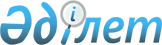 О внесении изменения в решение маслихата от 12 августа 2016 года № 46 "Об утверждении норм образования и накопления коммунальных отходов по Джангельдинскому району"
					
			Утративший силу
			
			
		
					Решение маслихата Джангельдинского района Костанайской области от 27 февраля 2017 года № 75. Зарегистрировано Департаментом юстиции Костанайской области 30 марта 2017 года № 6948. Утратило силу решением маслихата Джангельдинского района Костанайской области от 17 мая 2018 года № 170
      Сноска. Утратило силу решением маслихата Джангельдинского района Костанайской области от 17.05.2018 № 170 (вводится в действие по истечении десяти календарных дней после дня его первого официального опубликования).
      В соответствии с подпунктом 15) пункта 1 статьи 6 Закона Республики Казахстан от 23 января 2001 года "О местном государственном управлении и самоуправлении в Республике Казахстан", Джангельдинский районный маслихат РЕШИЛ:
      1. Внести в решение маслихата от 12 августа 2016 года № 46 "Об утверждении норм образования и накопления коммунальных отходов по Джангельдинскому району" (зарегистрировано в Реестре государственной регистрации нормативных правовых актов за № 6617, опубликовано 20 сентября 2016 года в газете "Біздің Торғай") следующее изменение:
      приложение к указанному решению изложить в новой редакции согласно приложению к настоящему решению.
      2. Настоящее решение вводится в действие по истечении десяти календарных дней после дня его первого официального опубликования.
      СОГЛАСОВАНО
      Руководитель государственного учреждения
      "Отдел жилищно-коммунального хозяйства,
      пассажирского транспорта и автомобильных
      дорог Джангельдинского района"
      _________________________ Н. Байдильдин Нормы образования и накопления коммунальных отходов по Джангельдинскому району
					© 2012. РГП на ПХВ «Институт законодательства и правовой информации Республики Казахстан» Министерства юстиции Республики Казахстан
				
      Председатель сессии

К. Алибек

      Секретарь Джангельдинского
районного маслихата

С. Нургазин
Приложение
к решению маслихата
от 27 февраля 2017 года №75Приложение
к решению маслихата
от 12 августа 2016 года № 46
№ п/п
Объект накопления коммунальных отходов
Расчетная единица
Норма накопления коммунальных отходов на 1 расчетную единицу в год, м3
1
Домовладения благоустроенные и неблагоустроенные
1 житель
1,67
2
Интернат
1 место
5,7
3
Детские сады, ясли
1 место
1,5
4
Гостиницы
1 место
4,87
5
Учреждения, организации, отделения связи
1 сотрудник
4,1
6
Поликлиника
1 посещение
3,6
7
Больница
1 койко-место
3,07
8
Школы 
1 учащийся
0,2
9
Кафе
1 посадочное место
4,87
10
Концертный зал
1 посадочное место
0,15
11
Музеи
1 м2 общей площади
1,6
12
Стадион, спортивные площадки 
1 место по проекту
0,11
13
Продовольственные магазины
1 м2 торговой площади
3,3
14
Рынки
1 м2 торговой площади
2,3
15
Автовокзал
1 м2 общей площади
2,4
16
Аптеки
1 м2 торговой площади
3,6
17
Автозаправочные станции
1 машина-место
0,25
18
Парикмахерские
1 рабочее место
22,5
19
Баня
1 м2 общей площади
0,24